RefusionstilsagnHjemmehjælp til feriegæster som ønsker at medbringe deres hjemmehjælp Ansøgning om hjemmehjælp til feriegæster fra anden kommune som ønsker at medbringe deres hjemmehjælp Ansøgning om hjælp til feriegæster bedes være Svendborg kommune i hænde hurtigst muligt efter kendt ankomstdato eller senest 3 uger inden ankomstdato.Sendes til sikkermail socmyn@svendborg.dkVed tvivlsspørgsmål kontakt Rehabilitering & Visitation om spørgsmål vedr. hjemmepleje – 6223 4000 tryk 1.Hjælpemidler & Hverdagsteknologi vedr. spørgsmål vedr. APV-hjælpemidler – 6223 4000 – tryk 2.Sygeplejen vedr. spørgsmål om sygeplejefaglige indsatser - Vest
62 23 44 00 - Øst 62 23 43 63Social, Sundhed og BeskæftigelseMyndighedsafdelingSvinget 145700 Svendborg17. juni 2022Afdeling: MyndighedsafdelingSvendborg Kommune opfordrer alle til at skrive sikkert via Digital post. Derfor bør du aldrig sende fortrolige personhenførbare oplysninger (CPR-nr. helbreds- og økonomiske oplysninger) i en almindelig mail. Læs mere: https://www.svendborg.dk/om-kommunen/digital-post-og-selvbetjening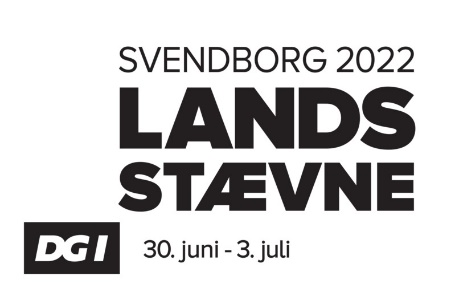 Telefontid:
Mandag-onsdag	Kl. 09.00-15.15
Torsdag               	Kl. 09.00-16.45
Fredag                 	Kl. 09.00-13.00
Åbningstider ved personligt fremmøde
Mandag-fredag	Kl. 09.00-13.00
Torsdag tillige	Kl. 14.45-16.45
 Borgers Navn:Adresse:CPR-nr.Opholdsadresse under ferie, hvor skal hjælpen udføres.Borger skal selv medbringe hjælpemidler.Hjælpemidler i forbindelse med APV, beskriv da hvilke.Dato for ophold begge dage inklusiv.Kort beskrivelse af borgers sundheds- og sygdomsbaggrund.Hvad søges der hjælp til? Hvem og hvor mange personer kan udføre hjælpen (faggruppe)?Tidspunkter. Dag, Aften, Nat, Weekend?Hvor lang tid benyttes til udførelse af hjælpen (hver enkelt indsat).Startdato for hjælpen Evt. kl. Slutdato for hjælpenEvt. kl.Kontaktoplysninger til borger eller pårørende under opholdet.Navn og Tlf.Visitator i bopælskommuneTlf. og mailadresseVisitator i opholdskommune.BopælskommuneKommune:Betalingsafdeling.:EAN nr. SE nr. Dato og underskrift for refusionstilsagn______________________________                                                 Visitator